DIREKTORAT PEMBINAAN SMADIREKTORAT JENDERAL PENDIDIKAN DASAR DAN MENENGAHKEMENTERIAN PENDIDIKAN DAN KEBUDAYAAN2017RENCANA PELAKSANAAN PEMBELAJARAN (RPP)Nama Sekolah		: SMA Negeri 8 MalangMata Pelajaran		: Bahasa Jerman/PeminatanKelas/Semester	: XI /1Materi Pokok		: FamilieAlokasi Waktu		: 1 Pertemuan (2 x 45 menit)Kompetensi IntiKI 1 : Menghayati dan mengamalkan ajaran agama yang dianutnyaKI 2 : Menghayati dan mengamalkan perilaku jujur, disiplin, tanggungjawab, peduli (gotong royong, kerja sama, toleran, damai), santun, responsif dan pro- aktif dan menunjukkan sikap sebagai bagian dari solusi atas berbagai permasalahan dalam berinteraksi secara efektif dengan lingkungan sosial dan alam serta dalam menempatkan diri sebagai cerminan bangsa dalam pergaulan duniaKompetensi dan Indikator Pencapaian KompetensiTujuan PembelajaranMelalui pembelajaran cooperative learning, peserta didik dapat menentukan dan mengkonstruksi tindak tutur dalam dialog untuk mendapatkan informasi terkait tema Familie dengan menggunakan Redemittel yang sesuai  dengan baik. Materi PembelajaranFamilienmitglieder (nama-nama anggota keluarga)Meine Familie ( Kleinfamilie/Groβfamilie) Ujaran-ujaran untuk mengemukakan informasi mengenai anggota keluarga.Bentuk Präsens Metode PembelajaranCooperative Learning Media PembelajaranMedia    :  Penyajian komputer (laptop) dan videoSumber BelajarBuku Studio A1 und Arbeitsbuch, Buku Genial KlickBuku ensiklopedia.Internet.Langkah-Langkah Pembelajaran Pertemuan 1 (2x 45 menit)Penilaian, Pembelajaran Remedial dan Pengayaan Teknik penilaian melalui observasi, tulisan, dan penugasan  Instrumen penilaian (terlampir)Pembelajaran Remedial akan dilaksanakan apabila nilai peserta didik tidak memenuhi KKM yang ada dan bisa dilaksanakan pada saat KBM berlangsung atau bisa juga diluar jam pelajaran tergantung jumlah siswa.Peserta didik yang telah mencapai diatas KKM, diberikan pengayaan LAMPIRAN-LAMPIRAN RPP1. Materi Video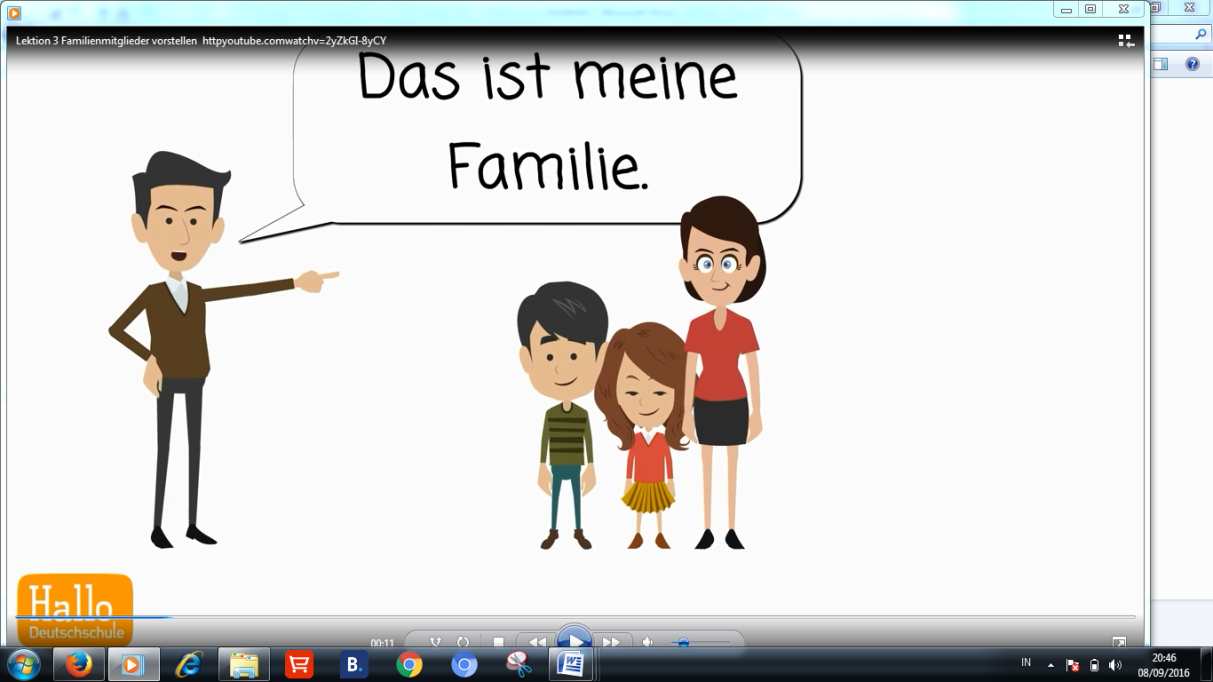 	Sumber : httpyoutube.comwatchv=2yZkGI-8yText RätselMutter (e) – Vater (r) – Oma (e) – Opa (r) – Tante (e) – Onkel (r) – Schwester (e) Bruder (r) – Neffe (r) – Nichte (e) – Cousin (r) – Cousine (e) [ auch: Kusine ] - Schwager (r) – Schwägerin (e) – Großmutter (e) – Großvater (r) Portofolio SprechenName		: ______________________________________Partner/in	: ______________________________________2. Penilaian Kompetensi SikapSikap yang menjadi fokus penilaian adalah sikap, disiplin, tanggungjawab, kerjasama, dan proaktif Untuk sikap akan dilihat peserta didik yang memiliki sikap yang sangat positif atau sangat negarif terhadap keempat sikap di atas, dan hasilnya akan dicatat dalam jurnal sebagai berikut; Hasil penilaian sikap dalam jurnal akan direkap dalam satu semester dan diserahkan ke wali kelas, untuk dipertimbangkan dalam penilaian sikap dalam rapor (menunjang penilaian sikap dari guru PAI dan guru PPKn).3. Kisi-Kisi Penilaian Kompetensi Pengetahuan dan Keterampilan4. Instrumen Tes Tulis	LESETEXT VERSTEHEN : MEINE FAMILIE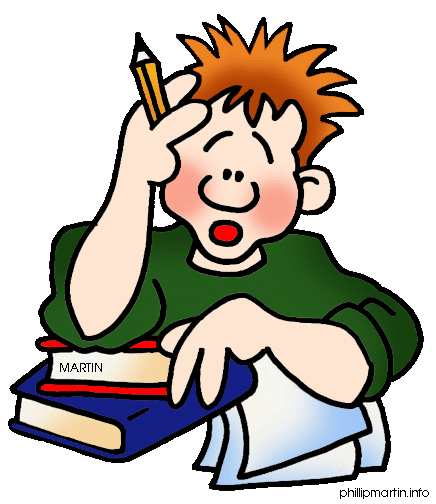 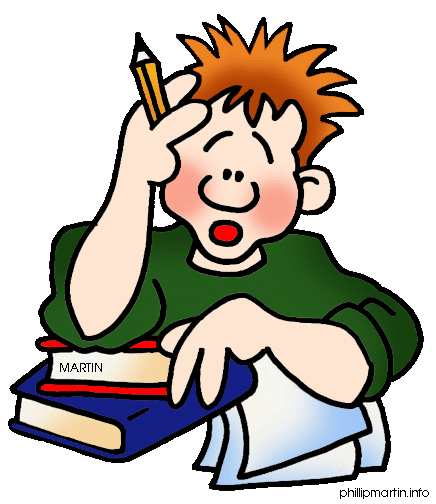 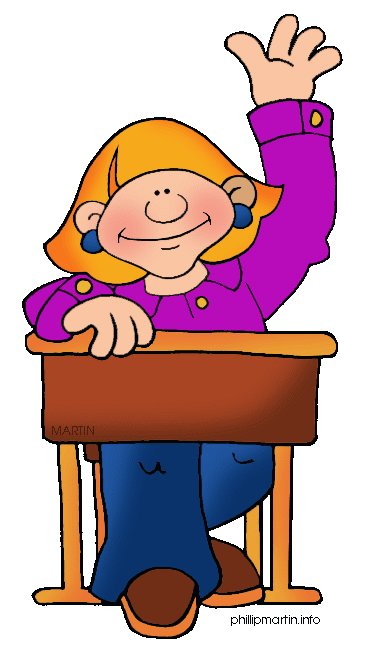 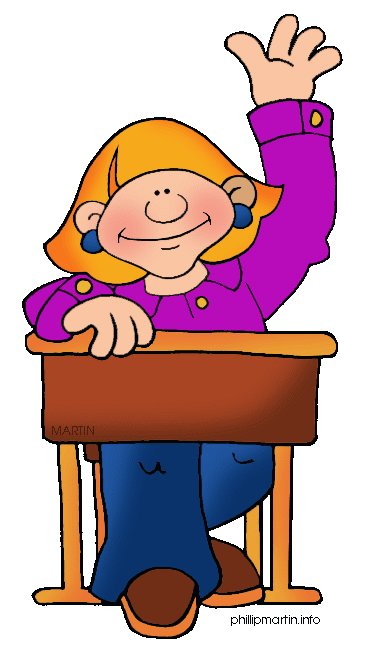 	I – Lies die zwei Texte.	Ergänze die nächste Tabelle.Antworte auf diese Frage.Richtig oder falsch?5.  Contoh Kunci Jawaban dan Pedoman Penskoran6. Contoh Materi RemedialCobalah memperkenalkan anggota keluarga Schulze. Informasi tentang anggota keluarga tersebut masih teracak. Susunlah dengan benar informasi dari masing-masing anggota keluargaHallo! Ich heiße Christian Schulze und ich bin 13 Jahre alt. Meine Eltern sind Paul and Jasmin Schulze. Ich habe einen Bruder und eine Schwester. Wir wohnen in Österreich. Hier ist meine Familie: 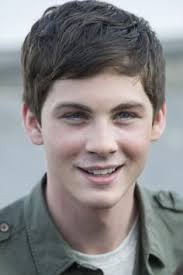 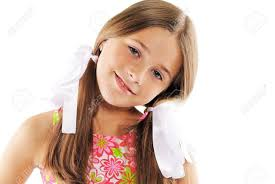 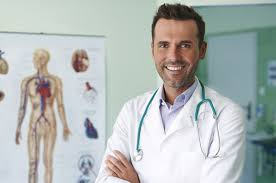 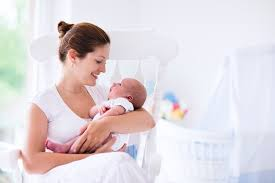 Das ist mein Vater. Er ist 42 Jahre alt.                 Sie ist eine ÄrztinEr arbeitet in der SchuleSie ist immer froh. Das ist meine Mutter. Sie ist 41 Jahre altEr arbeitet als Lehrer Er geht ins Gymnasium. Er ist oft gestresst Das ist mein BruderEr ist 15 Jahre alt. Sie ist eine Schülerin.Sie arbeitet im Krankenhaus. Er ist immer fleißig.Das ist meine SchwesterSie ist 14 Jahre alt.Er ist ein Schüler                                 Er kommt oft zu spatSie kocht gern. Kunci Jawaban Tugas7. Contoh Materi Pengayaan	Familie beschreiben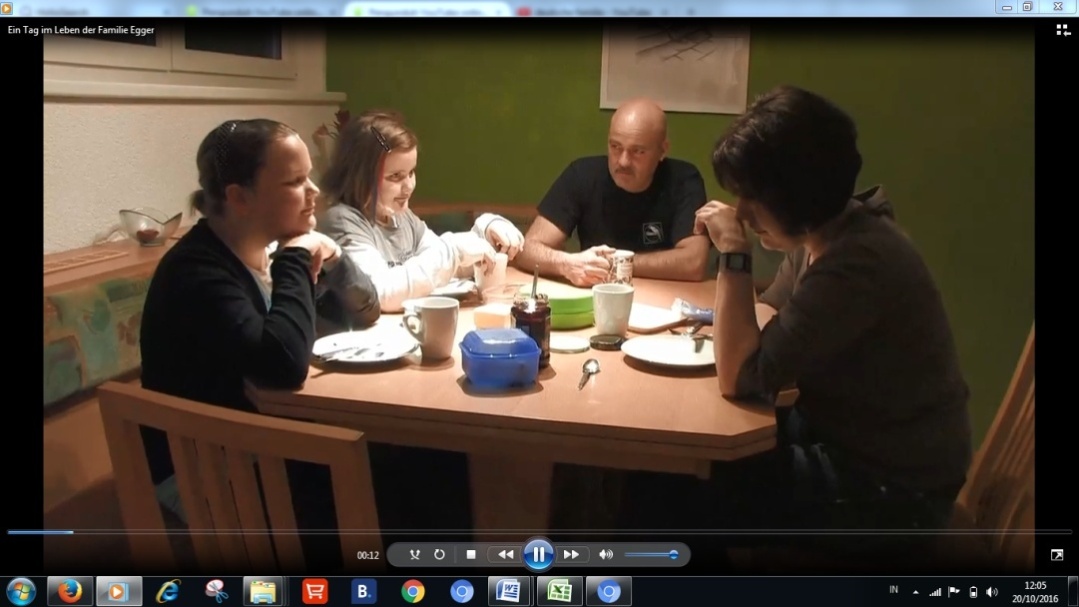 	http://youtube.com/watch?v=rqjl4YV7t-Y	Perhatikanlah video tersebut. Kemudian ceritakan secara global dengan kalimat 	sederhana dengan bantuan kalimat-kalimat tanya berikut ini :Wer gehört zu der Familie?Wie heißen die Familienmitglieder ?Was machen Sie ?Wie sehen die Familienmitglieder aus?________________________________________________________________________________________________________________________________________________________________________________________________________________________________________________________________________________________________________________________________________________________________________________________________________________________________________________________________________________________________________________________________________________________________________________________________________________________________________________________________8. Pedoman Penskoran8.1 Kognitif8.1.1 Penilaian kelompok	: Penilaian dilakukan pada saat siswa mencermati teks dan menjawab pertanyaan sesuai dengan teks.Kriteria Penilaian KelompokKeaktifan: Bertanya 		: 5Menjawab		: 5Mengeluarkan ide	: 5Tidak aktif		: 0Kerjasama: Kekompakan dalam menyelesaikan tugas	: 5Tidak kompak					: 3Hasil kerja kelompok:Ketepatan menyelesaikan tugas			: 5Benar atau salah hasil kerja			: 58.1.2 Penilaian individu: Penilaian dilakukan pada saat siswa mengerjakan latihan soal.KeteranganNilai = Perolehan skor x 100   Jumlah soal8.2 Keterampilan 8.2.1 Kriteria Penilaian Keterampilan Berbicara8.2.2 Kriteria Penilaian Keterampilan MenulisDAFTAR PUSTAKAFröhlich, Mariotta, Pfeifhofer. 2011. Arbeitbuch A1 mit Audio-CDs. Berlin und München: Langenscheidt.Marbun, Eva Maria, Tini Hardjono, Sartati Nainggolan. 2002. Kontakte Deutsch 2.  Jakarta: Katalis.http://www.Islcollektiv.de.com, diakses tanggal 20 September 2016httpyoutube.comwatchv=2yZkGI-8y, diakses tanggal 20 September 2016http://youtube.com/watch?v=rqjl4YV7t-Y, diakses tanggal 20 September 2016http://us.123rf.com/450wm/akiradesigns/akiradesigns1309/akiradesigns130900006/22313933-ilustracion-de-los-padres-discutiendo-y-su-hijo-llorando.jpg,  diakses tanggal 14 Oktober 2016http://www.toonpool.com/user/173/files/ehekrach_71155.jpg,  diakses tanggal 14 Oktober 2016http://www.vdk.de/sys/data/16/img/h_00001779B1353322397.jpg,  diakses tanggal 14 Oktober 2016http://previews.123rf.com/images/lenm/lenm1310/lenm131000376/22817415-Illustration-of-Sibling-Fighting-Over-the-Remote-Control-Stock-Illustration.jpg,  diakses tanggal 14 Oktober 2016https://thumbs.dreamstime.com/z/two-girls-fighting-little-playroom-doll-54482355.jpg,  diakses tanggal 14 Oktober 2016PengetahuanPengetahuanKeterampilanKeterampilanKI 3memahami , menerapkan, menganalisis pengetahuan faktual, konseptual, prosedural dan metakognitif berdasarkan rasa ingintahunya tentang ilmu pengetahuan, teknologi, seni, budaya, dan humaniora dengan wawasan kemanusiaan, kebangsaan, kenegaraan, dan peradaban terkait penyebab fenomena dan kejadian, serta menerapkan pengetahuan prosedural pada bidang kajian yang spesifik sesuai dengan bakat dan minatnya untuk memecahkan masalahKI 4mengolah, menalar dan menyaji dalam ranah konkret dan ranah abstrak terkait dengan pengembangan dari yang dipelajarinya di sekolah secara mandiri, bertindak secara efektif dan kreatif, serta mampu menggunakan metode sesuai kaidah keilmuanKD 33.1 Memahami cara meminta perhatian, mengecek pemahaman, meminta izin, memuji, serta cara meresponnya terkait topik keluarga (Familie) dan kehidupan sehari-hari (Alltagsleben), dengan memperhatikan unsur kebahasaan, struktur  teks dan unsur budaya yang sesuai  konteks penggunaannyaKD 44.1 Menyusun teks lisan dan tulis sederhana untuk meminta perhatian, mengecek pemahaman, meminta izin, memuji, dan cara meresponnya terkait topik keluarga (Familie) dan kehidupan sehari-hari (Alltagsleben) dengan memperhatikan unsur kebahasaan, struktur  teks dan unsur budaya secara benar  dan sesuai konteksIPK Mengenali anggota keluarga dalam bahasa Jerman melalui Video.Menemukan nama-nama anggota keluarga dan kerabat dalam bahasa Jerman berdasarkan RatselMenemukan informasi rinci terkait topik kehidupan keluarga dari teksMengenali ujaran-ujaran sederhana untuk mengemukakan informasi mengenai anggota keluarga dalam bahasa Jerman.Menemukan informasi rinci tentang anggota keluarga teman dengan cara interview.IPK Mengulangi pelafalan mengenai anggota keluarga  dalam bahasa JermanMengulangi nama-nama anggota keluarga dan kerabat dalam bahasa Jerman berdasarkan RatselMenyebutkankan informasi rinci terkait topik kehidupan keluargaBertanya dan menjawab mengenai informasi anggota keluarga partner dengan menggunakan ujaran yang sudah diberikanMempresentasikan hasil interview mengenai anggota keluarga partnerPendahuluan (10 menit)Siswa merespon salam tanda mensyukuri anugerah Tuhan dan saling mendoakan.Siswa merespon pertanyaan dari guru berkaitan dengan menanyakan kabar siswa di dalam kelas dalam bahasa JermanMengecek kehadiran siswa Mendiskusikan kompetensi yang sudah dipelajari dan dikembangkan sebelumnya  Guru menyampaikan materi yang akan disajikan.Kegiatan Inti (70 menit)Guru menunjukkan video mengenai nama-nama anggota keluarga.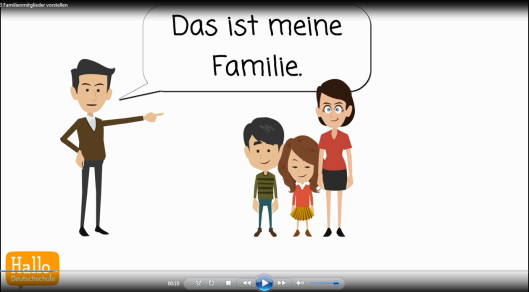 Siswa mengenali  anggota keluarga dalam bahasa Jerman.Kemungkinan jawaban Siswa :der Bruderdie Mutterder Großvaterdie Schwesterder Vaterder OnkelSiswa menyebutkan nama-nama anggota keluarga sesuai dengan instruksi dari  guru.Siswa mengulangi pelafalan mengenai anggota keluarga dengan memperhatikan instruksi dari guru.Setiap siswa mendapatkan satu lebar Rätsel mengenai anggota keluarga.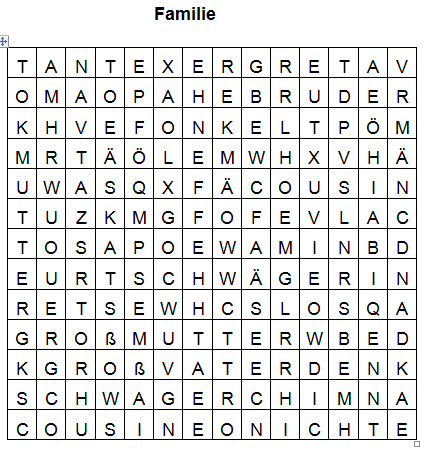 Siswa mencari nama-nama anggota keluarga dalam Rätsel tersebut.Siswa mengerjakan latihan tersebut selama 10 menit.Siswa dan guru mendiskusikan bersama latihan tersebut.Siswa membaca teks untuk menemukan informasi rinci . 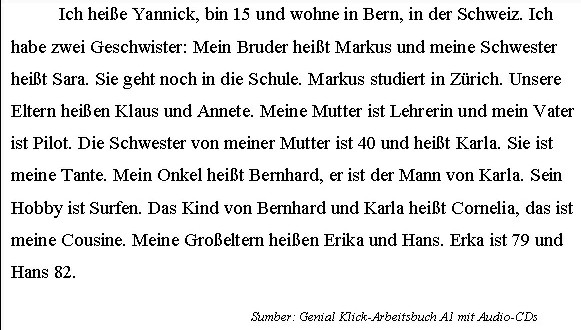 Siswa mengerjakan latihan terkait teksSiswa diperkenankan menggunakan gadget atau kamus bila menemukan kata yang tidak dimengerti. Guru menerangkan mengenai ujaran-ujaran untuk memperkenalkan anggota keluargaGuru menanyai beberapa siswa mengenai informasi anggota keluarga menggunakan ujaran-ujaran yang sudah diajarkan.Guru membagi kelas menjadi dua kelompok besar, masing-masing terdiri dari 10 siswa.Siswa berkumpul dengan kelompok masing-masing.Setiap kelompok sudah mendapatkan seperangkat kartu berisi jawaban dari pertanyaan yang akan disampaikan guruSiswa memperhatikan instruksi pemainan yang disampaikan oleh guru.Siswa bekerja dalam kelompok.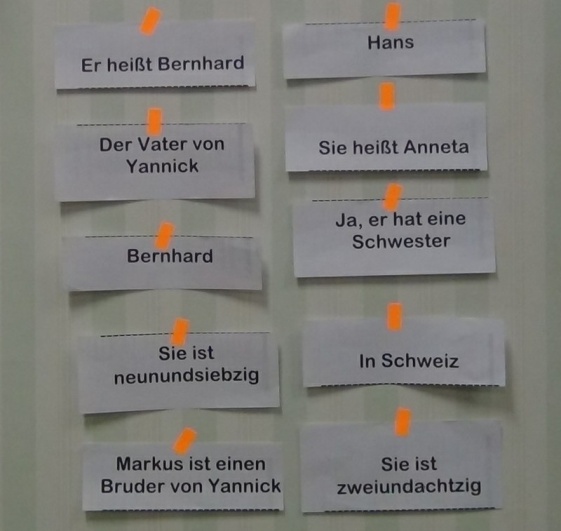 Siswa mendiskusikan jawaban yang tepat bersama guru.Siswa menemukan informasi rinci dari teks dengan menjawab pertanyaan guru secara lisan.Guru mengintruksikan siswa untuk mencari satu teman (Partner)Setelah semua siswa mendapatkan teman, diintruksikan untuk bertanya jawab menggunakan ujaran yang diberikan oleh guru.Siswa mempunyai waktu 15 menit untuk mepersiapkan diri.Siswa mempresentasikan hasil interview di depan kelas.Guru menilai presentasi siswa.Penutup(10 menit)Mereview dan membuat kesimpulan bersama-sama dengan siswa mengenai apa yang dipelajari hari ini.Penugasan/ PR.Informasi materi yang akan dipelajari pertemuan berikutnya.Guru menutup pembelajaran pada pertemuan ini dan mengucapkan salam kepada siswa.TANTEXERGRETAVOMAOPAHEBRUDERKHVEFONKELTPÖMMRTÄÖLEMWHXVHÄUWASQXFÄCOUSINTUZKMGFOFEVLACTOSAPOEWAMINBDEURTSCHWÄGERINRETSEWHCSLOSQAGROßMUTTERWBEDKGROßVATERDENKSCHWAGERCHIMNACOUSINEONICHTE1. Wer gehört zu deiner Familie?1. Wer gehört zu deiner Familie?IchPartner/inMeine Mutter, ....Sein Vater, .....Ihr Vater....2. Wie heißen deine Familie Mitglieder ? Erzähl doch mal !2. Wie heißen deine Familie Mitglieder ? Erzähl doch mal !IchPartner/in3. Wer gehört zu deiner Verwandte?3. Wer gehört zu deiner Verwandte?IchPartner/in4. Wie heißen deine Verwandte? Erzähl doch mal !4. Wie heißen deine Verwandte? Erzähl doch mal !IchPartner/inNoWaktuNamaKejadian/PerilakuButir SikapPos/NegTindak Lanjut123NOKOMPETENSI DASARMATERIINDIKATORBENTUK SOALINDIKATOR SOALNOMOR SOAL1.3.3 Membuat analisis sederhana tentang unsur kebahasaan, struktur teks dan unsur budaya terkait topik keluarga (Familie) dan kehidupan sehari-hari (Alltagsleben) yang sesuai  konteks penggunaannya.4.3.Memproduksi teks lisan dan tulis sederhana untuk mengungkapkan informasi terkait topik keluarga (Familie) dan kehidupan sehari- hari (Alltagsleben) dengan memperhati-kan unsur kebahasaan, struktur  teks dan unsur  budaya secara benar  dan sesuai konteks.Teks mengenai kehidupan keluarga3.3.1 Mengidentifikasi identitas anggota keluarga sesuai dengan teks.EsaiDisajikan sebuah teks mengenai kehidupan keluarga, siswa dapat mengidentifikasi identitas anggota keluarga11.3.3 Membuat analisis sederhana tentang unsur kebahasaan, struktur teks dan unsur budaya terkait topik keluarga (Familie) dan kehidupan sehari-hari (Alltagsleben) yang sesuai  konteks penggunaannya.4.3.Memproduksi teks lisan dan tulis sederhana untuk mengungkapkan informasi terkait topik keluarga (Familie) dan kehidupan sehari- hari (Alltagsleben) dengan memperhati-kan unsur kebahasaan, struktur  teks dan unsur  budaya secara benar  dan sesuai konteks.Teks mengenai kehidupan keluarga3.3.2 Menentukan informasi mengenai aktivitas  anggota keluargaEsaiDisajikan sebuah teks mengenai kehidupan keluarga, siswa dapat mengidentifikasi aktivitas anggota keluarga2Teks mengenai kehidupan keluarga3.3.3 Menentukan informasi yang tepat sesuai dengan teksBenar SalahDisajikan sebuah gambar, siswa dapat menentukan informasi rinci yang tepat sesuai dengan teks3HeidiMarkLandStadtSchuleLieblingsfachHobbysWas ist Heidis Mutter von Beruf?_____________________________________________Was macht Heidi am Mittwoch?_____________________________________________Was macht Mark am Donnerstag?_____________________________________________Was macht Claudia gern?_____________________________________________Was ist Inges Hobby?_____________________________________________Wann tanzt Heidi?_____________________________________________Wie alt ist Heidis Vater?_____________________________________________Wie alt ist Marks Bruder?_____________________________________________Wann schwimmt Mark?_____________________________________________Was macht Mark mit den Freunden?______________________________________________________ Mark computert gern._________ Johannes ist Automechaniker von Beruf._________ Emma kocht gern._________ Mark und Heidi isst Pommes Frites gern._________ Heidi geht in einer Hauptschule._________ Mark hilft oft._________ Heidi wohnt in Ungarn._________ Roland ist 1,57 m groß._________ Mark geht in die Schubert Realschule._________ Anna ist Emmas Tochter.NOSOALJAWABANJAWABANSKORNOSOALHeidiMarkSKOR1LandUngarnDeutschland22StadtDebrecenJena23SchuleJános Arany GrundschuleSchubert Hauptschule24LieblingsfachMusik und DeutschTechnik und Geschichte25HobbysTanzen und FernsehenModellieren, Radfahren und Karate210NOSOALJAWABANSKOR1Was ist Heidis Mutter von Beruf?Heidis Mutter ist Lehrerin von Beruf.22Was macht Heidi am Mittwoch?Heidi spielt Tennis am Mittwoch.23Was macht Mark am Donnerstag?Mark hat Karate Stunde am Donnerstag.24Was macht Claudia gern?Claudia spielt mit den Puppen gern.25Was ist Inges Hobby?Inge bäckt feine Kuchen gern.26Wann tanzt Heidi?Heidi tanzt am Dienstag und am Freitag.27Wie alt ist Heidis Vater?Heidis Vater ist 37 Jahre alt.28Wie alt ist Marks Bruder?Marks Bruder ist 16 Jahre alt.29Wann schwimmt Mark?Mark schwimmt am Mittwoch.210Was macht Mark mit den Freunden?Mark fährt mit den Freunden und modellieren sie gern.220NOSOALKUNCISKOR1_________ Mark computert gern.F12_________ Johannes ist Automechaniker von Beruf.F13_________ Emma kocht gern.R14_________ Mark und Heidi isst Pommes Frites gern.R15_________ Heidi geht in einer Hauptschule.F16_________ Mark hilft oft.F17_________ Heidi wohnt in Ungarn.R18_________ Roland ist 1,57 m groß.F19_________ Mark geht in die Schubert Realschule.F110_________ Anna ist Emmas Tochter.F110NoNamaKeaktifanKerjasamaHasil kerja kelompok123...No.Kriteria PenilaianKurang7Baik8Baik Sekali9Skor1.PengucapanBanyak kesalahan pengucapan2-5 kesalahan pengucapanPengucapan sempurna2.IntonasiMonotonMulai ada intonasiIntonasi tepat3.Tata bahasaBanyak kesalahan tata bahasa2-5 kesalahan tata bahasaTidak ada kesalahan tata bahasa4.IsiSederhanaTerdapat beberapa kali detail kejadianKejadian diceritakan secara mendetailTotal skorTotal skorTotal skorTotal skorTotal skorNo.Kriteria PenilaianKurang7Baik8Baik Sekali9Skor1.Struktur teksTidak menggunakan struktur teks yang benarMenggunakan struktur teks yang benar namun kejadian tidak mendetailMenggunakan struktur teks yang benar dengan uraian kejadian mendetail2.Pola kalimatMenggunakan kalimat sederhanaMenggunakan kalimat setara, selain kalimat sederhanaMenggunakan kalimat bertingkat, kalimat setara, kalimat sederhana dengan benar3.Tata bahasaTerdapat banyak kesalahan tata bahasa6-10 kesalahan tata bahasaDi bawah 5 kesalahan tata bahasa4.KosakataMenggunakan kosakata umum dan kurang tepat penggunaannyaMenggunakan kosakata yang lebih spesifikPemilihan kosakata yang tepatTotal SkorTotal SkorTotal SkorTotal SkorTotal Skor